Oznámenie o uložení zásielky
  Obec Veľké Blahovo oznamuje občanovi: Alexander MARKUS bytom Veľké Blahovo 0 , že na obecný úrad mu bolo dňa 28.4.2022 doručené oznámenie o uložení zásielky (doporučený list do vlastných rúk) podacie číslo 21 Csp/231/2019-197, odosielateľ : Okresný súd Dunajská Streda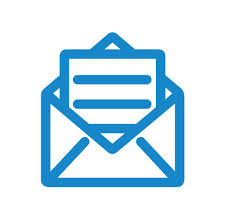 Oznámenie o uložení zásielky si môže menovaný prevziať na obecnom úrade v pracovných dňoch v čase úradných hodín. Oznámenie o uložení zásielky bude na obecnom úrade uložené po dobu 15 kalendárnych dní od dňa doručenia.Zverejnené 28.4.2022		Vyvesené 28.4.2022		Zvesené 14.5.2022